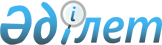 "2016 жылға Курчатов қаласының аумағында тұратын халықтың нысаналы топтарын анықтау туралы" 2016 жылғы 26 ақпандағы № 375 әкімдік қаулысының күші жойылды деп тану туралыШығыс Қазақстан облысы Курчатов қаласы әкімдігінің 2016 жылғы 22 сәуірдегі № 419 қаулысы       РҚАО-ның ескертпесі.

       Құжаттың мәтінінде түпнұсқаның пунктуациясы мен орфографиясы сақталған.

      "Құқықтық актілер туралы" Қазақстан Республикасының 2016 жылғы 6 сәуірдегі Заңының 27 бабының 2 тармағына сәйкес Курчатов қаласының әкімдігі ҚАУЛЫ ЕТЕДІ:

      "2016 жылға Курчатов қаласының аумағында тұратын халықтың нысаналы топтарын анықтау туралы" 2016 жылғы 26 ақпандағы № 375 Курчатов қаласы әкімдігі қаулысының (Нормативтік құқықтық актілерді мемлекеттік тіркеу тізілімінде 2016 жылдың 18 наурыздағы 4423 нөмірімен тіркелген, "Мой край" газетінде 2016 жылғы 21 сәуірдегі № 16 жарияланған) күші жойылды деп танылсын.


					© 2012. Қазақстан Республикасы Әділет министрлігінің «Қазақстан Республикасының Заңнама және құқықтық ақпарат институты» ШЖҚ РМК
				
      Қала әкімінің міндетін атқарушы 

Е. Старенкова
